KLASA: 601-01/19-01/54URBROJ: 2182/01-4-3-1-19-06-1Šibenik, 21.10.2019.Na temelju članka 26. točka 2. i 3. Zakona o predškolskom odgoju i obrazovanju (NN 10/97, 107/07 i 94/13.) i  Odluke Upravnog vijeća Dječjeg vrtića Šibenska maslina raspisuje se:NATJEČAJ                                                                   za izborVODITELJ RAČUNOVODSTVA  VSS, VŠS –  1 izvršitelj (M/Ž) – na određeno vrijeme, zamjena radnice na rodiljnom dopustu i traje do povratka radnice, nepuno radno vrijeme, pola radnog vremenaUVJETI:      prema odredbama Zakona o predškolskom odgoju i obrazovanju (NN 10/97, 107/07. ,94/13.), prema Pravilniku o vrsti stručne spreme stručnih djelatnika te vrsti i stupnju stručne spreme ostalih djelatnika u dječjem vrtiću (NN 133/97.)  i Pravilniku o unutarnjem ustrojstvu i načinu rada Dječjeg vrtića Šibenska maslina radno iskustvo u struci najmanje 1 godinuprobni rad u trajanju od 60 dana -     VSS dipl. ekonomist, magistar ekonomije ili VŠS ekonomist ili sveučilišni prvostupnik                   ekonomijePrijave s dokumentacijom: pisana prijavaživotopisdokaz o stečenoj stručnoj spremi (preslika)dokaz o stečenom radnom stažu – elektronski zapis sa HZMO-apotvrda poslodavca ili drugi odgovarajući dokument (ugovor o radu, rješenje, uvjerenje i sl.) o radnom iskustvu ostvarenom na poslovima odgovarajuće stručne spreme i strukerodni list (preslika)domovnica (preslika)uvjerenje o nekažnjavanju odnosno o ne vođenju  prekršajnog postupka u RH (ne starije od 6 mjeseci), sukladno članku 25. Zakona o predškolskom odgoju i obrazovanju (NN 10/97, 107/07 i 94/13.) uvjerenje nadležnog suda da se protiv kandidata ne vodi kazneni postupak (čl. 25. st. 2)uvjerenje nadležnog prekršajnog suda da se protiv kandidata ne vodi prekršajni postupak (čl. 25. st. 4)Kandidat koji ostvaruje pravo pri zapošljavanju prema posebnim propisima dužan je u prijavi na natječaj pozvati se na to pravo te ostvaruje prednost u odnosu na ostale kandidate, samo pod jednakim uvjetima. U svrhu ostvarenja navedenog prava prednosti u zapošljavanju prema posebnom propisu, kandidat koji se poziva na to pravo dužan je uz prijavu na natječaj priložiti sve isprave kojima se to pravo dokazuje odnosno presliku dokaza o priznatom statusu iz koje je vidljivo spomenuto pravo:izvornik dokaza da je osoba nezaposlena (uvjerenje ili evidencijski list Hrvatskog zavoda za zapošljavanje)presliku dokaza iz kojeg je vidljivo na koji je način prestao radni odnos kod posljednjeg poslodavca (rješenje, odluka i sl.). Urednom prijavom smatra se prijava koja sadrži sve podatke i priloge navedene u javnom natječaju.Pozivaju se osobe iz članka 102. stavak 1. – 3. Zakona o hrvatskim braniteljima iz Domovinskog rata članovima njihovih obitelji (NN 121/17.) da uz prijavu na natječaj dostave dokaze o ostvarivanju prava prednosti iz članka 103. stavak 1. Zakona o hrvatskim braniteljima iz Domovinskog rata i članovima njihovim obitelji (NN 121/7.). Poveznica na internetsku stranicu Ministarstva: https://branitelji.gov.hr/zaposljavanje-843/843, a dodatne informacije o dokazima koji su potrebni u svrhu ostvarivanja prednosti pri zapošljavanju potražiti na sljedećoj poveznici: https://branitelji.gov.hr/UserDocsimages//NG/12%20Prosinac/Zapo%C5%AIljavanje//POPIS%20DOKAZA%20ZA%20OSTVARIVANJE%20PRAVA%20PRI%20ZAPO%C5%A0LJAVANJU.pdf.Isprave se prilažu u neovjerenom presliku, a prije izbora kandidata predočit će se izvornik.Osoba koja nije podnijela pravovremenu i urednu prijavu ili ne ispunjava formalne uvjete iz javnog natječaja, ne smatra se kandidatom prijavljenim na javni natječaj.S kandidatima prijavljenim na javni natječaj čije su prijave uredne i koji ispunjavaju formalne uvjete obaviti će se razgovor radi provjere znanja i sposobnosti bitnih za obavljanje poslova radnog mjesta za koje se primaju.Ako kandidat ne pristupi razgovoru, smatra se da je povukao prijavu na javni natječaj. O terminu razgovora kandidati će biti obaviješteni telefonskim putem.Nakon izbora kandidata na navedeno radno mjesto, a prije sklapanja ugovora o radu, kandidat je dužan predočiti dokumente u izvorniku.Ako kandidat ne predoči dokumente u izvorniku smatrat će se da je povukao prijavu na javni natječaj.Rok za podnošenje prijava je 8 dana od dana objavljivanja natječaja na mrežnim stranicama Hrvatskog zavoda za zapošljavanje. Prijave za natječaj s obaveznom dokumentacijom dostavljaju se na  adresu:Dječji vrtić Šibenska maslina, Ulica branitelja Domovinskog rata 2 G, 22 000 Šibenik, sa naznakom “za natječaj”. Zakašnjele prijave kao i prijave s nepotpunom dokumentacijom  neće se razmatrati.  O rezultatima natječaja kandidati će biti obaviješteni u zakonskom roku.Prijavom na natječaj kandidati su izričito suglasni da Dječji vrtić Šibenska maslina može prikupljati, koristiti i dalje obrađivati podatke u svrhu provedbe natječajnog postupka sukladno odredbama Opće uredbe o zaštiti podataka i Zakona o provedbi Opće uredbe o zaštiti podataka (NN 42/18).Napomena: Ovaj natječaj je objavljen na oglasnoj ploči i mrežnim stranicama Hrvatskog zavoda za zapošljavanje kao i oglasnoj ploči i na mrežnim stranicama DV Šibenska maslina, dana 21.10.2019. godine.DJEČJI VRTIĆ ŠIBENSKA MASLINAUlica branitelja Domovinskog rata 2G, 22 000 Šibenik,  tel: 022 332 324; fax: 022 332 530; e-mail: djecji.vrtic@dv-simaslina.com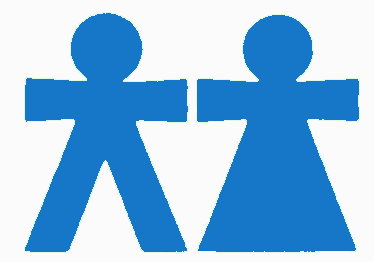 